ПУНКТ 4 ПОВЕСТКИ ДНЯ:	СТРАТЕГИЧЕСКОЕ И ОПЕРАТИВНОЕ ПЛАНИРОВАНИЕПОСЛЕДУЮЩАЯ ДЕЯТЕЛЬНОСТЬ В РАМКАХ ИНИЦИАТИВЫ ООН «ЗАБЛАГОВРЕМЕННЫЕ ПРЕДУПРЕЖДЕНИЯ ДЛЯ ВСЕХ»ПРОЕКТ РЕШЕНИЯПроект решения 4(2)/1 (ИС-76)Последующая деятельность в рамках инициативы ООН «Заблаговременные предупреждения для всех»Исполнительный совет постановляет: 1)	с удовлетворением отметить:a)	итоги Совместной технической конференции «Заблаговременные предупреждения для всех» (Женева, 22 октября 2022 года), на которой была представлена информация о работе ряда заинтересованных сторон, включая частный сектор, в рамках цикла создания стоимости обслуживания в области заблаговременных предупреждений, и в ходе которой участники, представляющие как государственный, так и частный сектора, выразили свою решительную поддержку и намерение сотрудничать в рамках данной инициативы посредством совместного заявления;b)	что Исполнительный план действий в рамках инициативы ООН «Заблаговременные предупреждения для всех», разработанный под руководством Генерального секретаря ВМО, направлен на то, чтобы использовать в качестве основы уже существующие основополагающие элементы ВМО и других заинтересованных сторон для достижения цели заблаговременных предупреждений, в частности, элементы, разработанные под эгидой технических комиссий и Совета по исследованиям ВМО, и согласуется с ними;c)	что Исполнительный план действий в рамках инициативы ООН «Заблаговременные предупреждения для всех», представленный Генеральным секретарем Организации Объединенных Наций на двадцать седьмой сессии Конференции сторон Рамочной конвенции ООН об изменении климата (РКИК ООН/КС 27) в Шарм-эль-Шейхе, Египет, 7 ноября 2022 г., отразил все приоритетные задачи партнерства по линии инициативы ООН «Заблаговременные предупреждения для всех», связанные с четырьмя основными компонентами систем заблаговременных предупреждений о многих опасных явлениях (СЗПМОЯ), и получил полную политическую поддержку со стороны правительств, партнерских учреждений и заинтересованных сторон;d)	что в главе VII Шарм-эль-Шейхского плана осуществления подчеркивается необходимость устранения существующих пробелов в глобальной системе наблюдений за климатом, особенно в развивающихся странах, и отмечается, что одна треть мира, включая 60 % Африки, не имеет доступа к обслуживанию в области заблаговременных предупреждений и климатической информации;2)	признать, что реализация инициативы «Заблаговременные предупреждения для всех» зависит от итогов бюджетных решений или от возможности Генерального секретаря определить факторы эффективности; 3)	признать далее, что цикл создания стоимости систем заблаговременных предупреждений о многих опасных явлениях строится на совместных усилиях различных заинтересованных сторон, включая многосторонних и двусторонних партнеров по развитию, гуманитарные учреждения ООН, государственный, частный и академический сектора. Их коллективные и совместные усилия крайне необходимы на глобальном, региональном и национальном уровнях; 4)	учесть наличие целого ряда задач, связанных с финансовыми, техническими, социальными, правовыми и политическими проблемами, с которыми сталкиваются Члены при создании эффективных систем заблаговременных предупреждений о многих опасных явлениях, которые представляют собой очень сложные социальные системы, основанные на науке и технологиях; 5)	учесть далее, что для эффективного функционирования системы заблаговременных предупреждений о многих опасных явлениях требуется комплексный и скоординированный подход к учету различных типов опасных явлений, включая геофизические, такие как вулканы, землетрясения, цунами и оползни, особенно в странах, где такие опасные явления распространены и иногда возникают одновременно; 6)	подтвердить основополагающую роль национальных метеорологических и гидрологических служб (НМГС) как официальных и авторитетных поставщиков заблаговременных предупреждений об опасных гидрометеорологических явлениях;7)	подтвердить, что обязательства правительств, их твердая приверженность и лидерство крайне необходимы, а международная помощь со стороны учреждений ООН или других партнеров по развитию оказывает поддержку их усилиям; и необходимость тесного сотрудничества с национальными учреждениями, отвечающими за управление действиями в связи с опасностью бедствий, и другими заинтересованными сторонами по линии разработки заблаговременных предупреждений с учетом воздействий (дополнительная контекстуальная информация содержится в документе EC-76/INF. 4(2));8)	приветствовать учреждение Экспертной группы по обслуживанию в области заблаговременных предупреждений (ЭГ-ОЗП), состоящей из экспертов, специализирующихся в различных технических областях, включая наблюдения, телесвязь и обработку данных, экспертов от каждого региона и представителей внешних заинтересованных сторон, в числе которых представители партнеров по развитию и партнеров по гуманитарной деятельности, под эгидой Постоянного комитета по обслуживанию в области снижения риска бедствий и обслуживанию населения (ПК-СРБ) на основе объединения соответствующих действующих экспертных групп, таких как Экспертная группа по функционально совместимой среде СЗПМОЯ (ЭГ-ФСС) и Экспертная группа по рамочной основе для Глобальной системы оповещения о многих опасных явлениях (ЭГ-ГМАС)9)	поручить президенту СЕРКОМ:a)	обеспечить, чтобы работа экспертной группы проводилась в тесной координации с ИНФКОМ, Советом по исследованиям, региональными ассоциациями, Группой экспертов Исполнительного совета по развитию потенциала и другими соответствующими органами по мере необходимости;b)	оказать поддержку реализации и укреплению таких инициатив, как ГидроСОП и Прогнозирование паводков в городских районах и бассейнах рек, а также таких программ, как Ассоциированная программа по управлению паводками и Комплексная программа борьбы с засухой; c)	оказать поддержку экспертной группе в разработке технических, научных технологических элементов, необходимых для активизации действий в масштабах всей ВМО в рамках инициативы «Заблаговременные предупреждения для всех», и представить обновленную информацию о ходе работы по случаю девятнадцатой сессии Конгресса; d)	оказать содействие в организации мероприятия высокого уровня по случаю проведения Девятнадцатого Всемирного метеорологического конгресса (Кг-19);e)	обеспечить, чтобы в работе ЭГ и других органов подтверждалась основополагающая роль национальных метеорологических и гидрологических служб (НМГС) как официальных и авторитетных поставщиков заблаговременных предупреждений об опасных гидрометеорологических явлениях и необходимость тесного сотрудничества с национальными учреждениями, отвечающими за управление действиями в связи с опасностью бедствий, и другими заинтересованными сторонами по линии разработки заблаговременных предупреждений с учетом воздействий; f)	регулярно докладывать ИС о ходе осуществления деятельности в поддержку реализации инициативы «Заблаговременные предупреждения для всех» и получать от ИС указания по дальнейшему продвижению инициативы. 10)	предложить Членам запустить их собственные инициативы, способствующие реализации инициативы ООН «Заблаговременные предупреждения для всех» на региональном, субрегиональном и/или национальном уровнях; 11)	поручить Генеральному секретарю:a)	выделить необходимые ресурсы для оказания поддержки экспертной группе в ее работе; b)	доложить ИС-77 о круге ведения и членском составе Совета старших руководителей по инициативе «Заблаговременные предупреждения для всех»; с)	собрать информацию о собственных инициативах Членов, способствующих реализации инициативы ООН «Заблаговременные предупреждения для всех», и сделать ее общедоступной для общественности, используя веб-сайт и/или другие средства; d)	координировать усилия с другими партнерами по инициативе ООН «Заблаговременные предупреждения для всех» и обеспечивать взаимодополняемость их вкладов с деятельностью; e)	мобилизовать ресурсы для реализации инициативы «Заблаговременные предупреждение для всех» в той мере, в которой это возможно, в рамках имеющихся ресурсов; f)	организовать мероприятие высокого уровня по случаю проведения Кг-19;g)	регулярно докладывать ИС о ходе осуществления деятельности в поддержку реализации инициативы «Заблаговременные предупреждения для всех», включая участие в многосторонних форумах Совета старших руководителей по инициативе «Заблаговременные предупреждения для всех» и других мероприятиях высокого уровня по инициативе «Заблаговременные предупреждения для всех», а также получать указания от ИС по дальнейшему продвижению инициативы. 12)	попросить Членов участвовать в реализации инициативы ООН «Заблаговременные предупреждения для всех», в том числе в тесном взаимодействии с уполномоченными ими органами, отвечающими за заблаговременные предупреждения, для совместного проектирования оперативных систем заблаговременных предупреждений в их странах, которые будут целенаправленно работать с наиболее уязвимыми сообществами на «последней миле». См. EC-76/INF. 4(2)_______Обоснование решения:резолюция 3 (ИС-75) «Глобальная инициатива Организации Объединенных Наций по заблаговременным предупреждениям/адаптации»;резолюция 5.6(1)/1 (СЕРКОМ-2) «Глобальная инициатива ООН по заблаговременным предупреждениям/адаптации»,рекомендация 5.6(4)/1 (СЕРКОМ-2) «Рамочная основа для Глобальной системы оповещения о многих опасных явлениях»,рекомендация 5.6(6)/1 (СЕРКОМ-2) «Функционально совместимая среда Системы заблаговременных предупреждений о многих опасных явлениях»,рекомендация 5.6(5)/1 (СЕРКОМ-2) «План осуществления Координационного механизма ВМО».В марте 2022 г. по случаю Всемирного метеорологического дня 2022 года − Заблаговременные предупреждения и заблаговременные действия − Генеральный секретарь Организации Объединенных Наций объявил, что Организация Объединенных Наций выступит инициатором нового действия, направленного на то, чтобы в течение пяти лет каждый человек на Земле был защищен системами заблаговременных предупреждений, и призвал Всемирную метеорологическую организацию (ВМО) возглавить эти усилия и представить план действий по достижению этой цели на Конференции ООН по изменению климата в Шарм-эль-Шейхе, КС 27.В Исполнительном плане действий, разработанном в сотрудничестве с ключевыми партнерскими организациями (УСРБ ООН, ПРООН, ЮНЕСКО, ЮНЕП, МСЭ, МФКК, ПРРР, УКГВ, ФАО и ВПП), кратко изложены первоначальные действия, необходимые для достижения цели, разбитые на четыре основных компонента системы заблаговременных предупреждений о многих опасных явлениях. План был представлен на КС 27 и получил широкую поддержку правительств, что отражено в Шарм-эль-Шейхском плане осуществления, принятом на КС 27. Исходя из этого, Исполнительный совет в своей резолюции 3 (ИС-75) «Глобальная инициатива Организации Объединенных Наций по заблаговременным предупреждениям/адаптации» поручил СЕРКОМ разработать, в консультации с другими органами ВМО и при поддержке Секретариата, первоначальный план действий в ответ на инициативу «Заблаговременные предупреждения для всех».Напоминая о напряженном временном графике, СЕРКОМ-2 (октябрь 2022 г.) в своей резолюции 5.6(1)/1 (СЕРКОМ-2) «Глобальная инициатива ООН по заблаговременным предупреждениям/адаптации» поручила П/СЕРКОМ «принять незамедлительные меры по активизации подготовки к практической реализации задачи» в тесной координации с другими органами ВМО и «подготовить рекомендацию для ИС-76, касающуюся приоритетных направлений деятельности, предлагаемых структур вспомогательных органов и оказания поддержки в установлении партнерских отношений»._______________ПОГОДА КЛИМАТ ВОДАВсемирная метеорологическая организация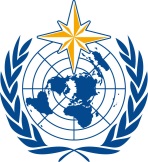 ИСПОЛНИТЕЛЬНЫЙ СОВЕТСемьдесят шестая сессия
27 февраля − 3 марта 2023 г., ЖеневаEC-76/Doc. 4(2)ПОГОДА КЛИМАТ ВОДАВсемирная метеорологическая организацияИСПОЛНИТЕЛЬНЫЙ СОВЕТСемьдесят шестая сессия
27 февраля − 3 марта 2023 г., ЖеневаПредставлен:  председателем 2.III.2023 г.УТВЕРЖДЕННЫЙ ТЕКСТ